แบบ ตอบรับ/ปฏิเสธ การทาบทาม เพื่อเป็นผู้สมควรดำรงตำแหน่งกรรมการสภามหาวิทยาลัย ประเภทอาจารย์		ข้าพเจ้า.....................................................................................................................................ได้รับทราบการทาบทามให้เป็นผู้สมควรดำรงตำแหน่งกรรมการสภามหาวิทยาลัย ประเภทอาจารย์ 
แล้วจึงเรียนให้ทราบว่า		ข้าพเจ้ามีความประสงค์		 ตอบรับการทาบทาม และรับทราบสิ่งที่ต้องดำเนินการ ดังนี้			๑. จัดส่ง เอกสารหมายเลข ๑ จำนวน ๑ ชุด และเอกสารหมายเลข ๒ จำนวน ๔๕ ชุด 
ไปที่สำนักงานสภามหาวิทยาลัย ฝ่ายกิจการสภามหาวิทยาลัย งานสรรหาและประเมินผล ภายในวันศุกร์ที่ 
๓๑ พฤษภาคม ๒๕๖๗  ไม่เกินเวลา ๑๖.๓๐ น. ตามช่องทางการจัดส่งเอกสารที่ได้กำหนดไว้			๒. จัดส่ง เอกสารนโยบายการปฏิบัติหน้าที่กรรมการสภามหาวิทยาลัย ประเภทอาจารย์ (เอกสารหมายเลข ๓) จำนวน ๔๕ ชุด พร้อมไฟล์สไลด์ประกอบการนำเสนอ ณ จุดลงทะเบียน ก่อนเวลา ๐๙.๓๐ น. ในวันศุกร์ที่ ๗ มิถุนายน ๒๕๖๗ (วันแสดงวิสัยทัศน์)		ในระหว่างนี้ หากมีความจำเป็นต้องการประสานงานกับข้าพเจ้า สามารถติดต่อข้าพเจ้าได้ทางโทรศัพท์มือถือ หมายเลข ........................................... และไปรษณีย์อิเล็กทรอนิกส์ ..........................................		 ปฏิเสธการทาบทามลงชื่อ						(					)ผู้ได้รับการเสนอชื่อข้อบังคับมหาวิทยาลัยนเรศวร ว่าด้วย หลักเกณฑ์และวิธีการเลือกกรรมการสภามหาวิทยาลัย ประเภทอาจารย์ พ.ศ. ๒๕๖๑	ข้อ ๑๓ ผู้สมควรดำรงตำแหน่งกรรมการสภามหาวิทยาลัย ประเภทอาจารย์ จะต้องมีคุณสมบัติดังนี้		(๑) ต้องมีตำแหน่งทางวิชาการตั้งแต่รองศาสตราจารย์ขึ้นไป และ		(๒) จะต้องไม่เป็นผู้ดำรงตำแหน่งอธิการบดี รองอธิการบดี ผู้ช่วยอธิการบดี คณบดี รองคณบดี ผู้ช่วยคณบดี ผู้อำนวยการ 
รองผู้อำนวยการ ผู้ช่วยผู้อำนวยการ หัวหน้าภาควิชา รองหัวหน้าภาควิชา หรือตำแหน่งบริหารที่เรียกชื่ออย่างอื่นที่มีฐานะเทียบเท่าตำแหน่งดังกล่าว และ		(๓) ไม่เป็นผู้อยู่ระหว่างตั้งกรรมการสอบสวนความผิดทางวินัยอย่างร้ายแรง และ/หรือ ไม่เคยถูกลงโทษทางวินัยอย่างร้ายแรง นับถึงวันสุดท้ายของวันประกาศรายชื่อเป็นผู้สมควรดำรงตำแหน่งกรรมการสภามหาวิทยาลัย ประเภทอาจารย์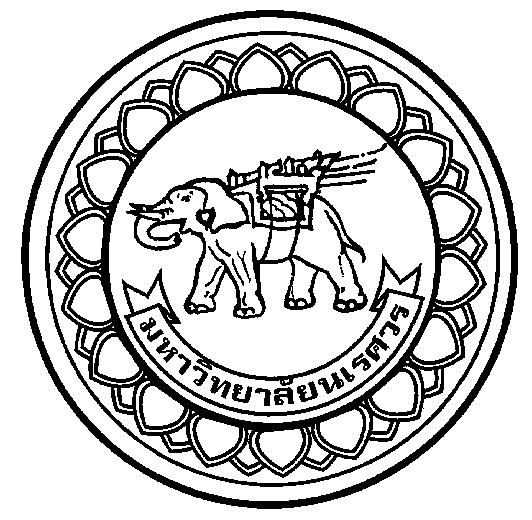 เอกสารหมายเลข ๑